Publicado en 08017 el 07/05/2013 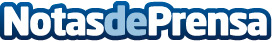 Los productos de seguridad Avira obtienen la certificación de Windows 8Dos de los productos antivirus más populares del mundo, el Avira Free Antivirus y el Avira Antivirus Premium, acaban de obtener la certificación de Windows 8Datos de contacto:Monica FidelisComunicacion93 3620 840Nota de prensa publicada en: https://www.notasdeprensa.es/los-productos-de-seguridad-avira-obtienen-la-certificacion-de-windows-8 Categorias: Ciberseguridad http://www.notasdeprensa.es